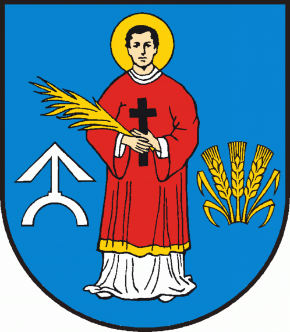 R A D A    G M I N Y   P A C Y N Awww.pacyna.mazowsze.pl   09-541  Pacyna, ul. Wyzwolenia  7, tel./fax  (024) 285-80-54,  285-80-64,   e-mail: gmina@pacyna.mazowsze.plOrA.0002.1.2024                                                                            Pacyna, 18 stycznia 2024r.O  g   ł  o  s  z  e  n  i  e o terminie sesjiZawiadamiam, że w  dniu 26 stycznia 2024r.  (piątek)  o godz. 10:00 (sala w Urzędzie Stanu Cywilnego w Pacynie - parter)  odbędzie się  LVII Sesja Rady Gminy Pacyna.Proponowana tematyka obrad:1)  Otwarcie Sesji i stwierdzenie prawomocności obrad.2)  Przyjęcie porządku obrad.3)  Przyjęcie protokołu z LVI Sesji.4)  Interpelacje i zapytania radnych. 5)  Podjęcie uchwały w sprawie zmiany Wieloletniej Prognozy Finansowej Gminy Pacyna  na lata 
     2024 – 20286)  Podjęcie uchwały w sprawie zmiany uchwały budżetowej Nr 247/LVI/2023 Rady Gminy 
     Pacyna na 2024 r.
7)  Podjęcie uchwały w sprawie wyrażenia zgody na sprzedaż nieruchomości.8)  Odpowiedzi na interpelacje i zapytania radnych.9)  Wolne wnioski radnych.
10) Zakończenie obrad.Sesja będzie transmitowana i utrwalana za pomocą urządzeń rejestrujących obraz i dźwięk.Przewodnicząca Rady Gminy(-) Maria Obidowska